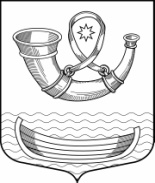 АДМИНИСТРАЦИЯ муниципального образованияПАШСКОЕ СЕЛЬСКОЕ ПОСЕЛЕНИЕ Волховского муниципального районаЛенинградской областиПОСТАНОВЛЕНИЕот 25 февраля 2020 года                                                                                   № 26с. ПашаО мерах по обеспечению безаварийного пропуска весеннего половодья 2020 года на территории Пашского сельского поселения          В целях своевременного принятия мер по предупреждению и ликвидации чрезвычайных ситуаций, защиты населения, обеспечения устойчивой работы предприятий, учреждений и организаций в период прохождения весеннего половодья на территории Пашского сельского поселения, администрация Пашского сельского поселения,п о с т а н о в л я е т:          1. Утвердить План мероприятий по подготовке к безаварийному пропуску весеннего половодья 2020 года на территории Пашского сельского поселения (Приложение №1).          2. Утвердить состав оперативной группы по безаварийному пропуску весеннего половодья 2020 года на территории Пашского сельского поселения (Приложение №2).          3. Утвердить состав сил и средств, привлекаемых в период весеннего половодья (Приложение №3).          4. Утвердить перечень владельцев плав средств для использования в период весеннего паводка (Приложение №4).          5. Утвердить порядок привлечения плав средств для эвакуации населения в безопасные районы (Приложение №5).          6. Начальнику Пашского участка Производственного управления Волховского района ГУП «Леноблводоканал» Петроченко М.В.:              6.1. Организовать постоянный контроль за бесперебойной работой систем жизнеобеспечения населения, соблюдением санитарных норм и правил на ВОС и КОС в период весеннего половодья;          6.2. Предусмотреть создание необходимых запасов химических реагентов и дезинфекторов для очистки и обеззараживания питьевой воды.          7. Директору МБУ «Благоустройство» Кокорину С.А. организовать работы по прочистке водоотводящих канав, водостоков.          8. Заместителю директора МБУ «Благоустройство» Тупицыну Р.С. с 25 февраля 2020 года организовать сбор информации о замерах уровня подъёма воды на водомерном посту.          9. Рекомендовать руководителям предприятий торговли обеспечить двухнедельный запас продуктов питания и товаров первой необходимости в торговых точках, расположенных в отдалённых и подтапливаемых населённых пунктах.          10. Специалисту Тупицыной Г.В. уточнить места временного размещения пострадавшего населения.           11. Рекомендовать начальнику 94 ОП ОВД по Волховскому району обеспечить охрану жилых домов, хозяйственных построек и имущества граждан при проведении эвакуации населения из зон затопления (подтопления).          12. Контроль за исполнением постановления оставляю за собой.Глава администрации Пашского сельского поселения                                          А.Т. Кулиманов   Р.С. Тупицын 41-736  Состав оперативной группы по безаварийному пропуску весеннего половодья 2019 года на территории Пашского сельского поселенияКулиманов Артур Темирбаевич - глава администрации Пашского сельского поселения. Кокорин Сергей Андреевич - директор МБУ «Благоустройство».Ганжа Сергей Николаевич - начальник производственного участка Паша ООО «Леноблтеплоснаб». Корсакова Людмила Михайловна - главный врач Пашской участковой больницы ГБУЗ ЛО «Волховская межрайонная больница».Петроченко Михаил Васильевич - начальник Пашского участка Производственного управления Волховского района ГУП «Леноблводоканал».Дерябин Эдуард Евгеньевич - начальник ПЧ-122 ОГПС Волховского района.Начальник пункта полиции №93 ОМВД России по Волховскому району.Состав сил и средств,привлекаемых в период весеннего половодьяУТВЕРЖДЕНпостановлением администрации Пашского сельского поселенияот 25 февраля 2020 года № 26(Приложение № 4)Перечень владельцев плавсредств для использования в период весеннего паводка УТВЕРЖДЕНОпостановлением администрации Пашского сельского поселенияот 25 февраля 2020 года № 26(Приложение № 5) Порядок привлечения плав средств для эвакуации населения в безопасные районыОбеспечение плав средствами включает комплекс мероприятий по подготовке, распределению и эксплуатации плав средств, предназначенных для выполнения эвакуации населения из районов, подвергнутых подтоплению.Руководство обеспечением плав средствами эвакуационных мероприятий на территории муниципального образования Пашское сельское поселение осуществляется путем привлечения транспортных плавучих средств частных лиц, проживающих на территории Пашского сельского поселения.Обеспечение плав средствами эвакуационных мероприятий на территории Пашского сельского поселения возлагается на владельцев плав средств, включенных в Перечень владельцев плав средств для использования в период весеннего паводка, утвержденный постановлением администрации Пашского сельского поселения. Плав средства используются для доставки эвакуированного населения из зон затопления в безопасные места для дальнейшей транспортировки в места временного размещения населения.Основными задачами обеспечения эвакуационных мероприятий плав средствами являются:- поддержание в постоянной готовности плав средств, привлекаемых к выполнению эвакуационных перевозок;- максимальное использование возможностей всех типов плав средств, в целях организации выполнения эвакуационных перевозок в сжатые сроки;- обеспечение устойчивой работы плав средств, организация ремонта плав средств, участвующих в выполнении эвакуационных перевозок;- обеспечение непрерывности руководства и управления эвакуационными перевозками.Организация обеспечения плав средствами и координация работы граждан, включенных в Перечень владельцев плав средств для использования в период весеннего паводка, утвержденный постановлением администрации Пашского сельского поселения, осуществляется на этапах планирования, подготовки и проведения эвакуационных мероприятий главой администрации Пашского сельского поселения или уполномоченного лица.ПЛАНмероприятий по подготовке к безаварийному пропуску весеннего половодья 2019 года на территории Пашского сельского поселенияУТВЕРЖДЕНпостановлением администрации Пашского сельского поселенияот 25 февраля 2020 года № 26(Приложение № 2) УТВЕРЖДЕНОпостановлением администрации Пашского сельского поселенияот 25 февраля 2020 года № 26(Приложение № 3) №п/пНаименование организацииКоличествоединицТехнические средства1.ООО «Пашское»1Трактор МТЗ-15232.ИП «Степанов Е.С.»1Автобус «Мерседес»2.МБУКиС  «КСК-Паша»1Автобус «Мерседес»3. МБУ «Благоустройство» 2Трактор МТЗ-823. МБУ «Благоустройство» 1Автогрейдер3. МБУ «Благоустройство» 1Автомобиль Газель3. МБУ «Благоустройство» 1Экскаватор4.ГУП «Леноблводоканал»1Ассенизаторский автомобиль5.ООО «РемСЭД»2Самосвал5.ООО «РемСЭД»1Погрузчик 6.Подтапливаемые населенные пункты по 1Лодки в каждом населенном пункте№п/пНаселенный пунктФ.И.О. владельцаадресКол-воЛодок1.с. Паша Богданов Н.А. с. Паша, ул. Солнечная, д. 13Т.8905274501611.с. Паша Никонова Н.Г. с. Паша, ул. Заречная, д.50 вт.8904605666412.д. БаландиноТупицын Р.С. д. Баландино, ул. Радужная, д. 15 т. 8905284009022.д. БаландиноГорбачевский Н.М. д. Баландино, ул. Радужная, д.7 т.8911717492513.д. Берег Засуха Е.В. д. Берег, д. 6т.8911700959614.д. ПодбережьеКарпова Л.А.д. Подбережье, д. 13т.8905286578715.д. ТомилиноЛабабуев В.Ю.д. Подбережье, д. 58960279350916.д. УстеевоАлёшин В.И.д. Устеево, д. 15 т.8905207801217.д. РучьиСерков И М. д. Ручьи, д. 6т.8911731786018.д. НовозотовскоеЛинёв А.Б. д. Новозотовское, д. 7т.8911942488719.д. ТайбольскоеКириков С. И. д. Тайбольское, д. 7т.89516726356110.д. ЕмскоеКротов Ю.В.д. Емское, д. 23т.898176779501Всего:Всего:Всего:13УТВЕРЖДЕНОпостановлением администрации Пашского сельского поселенияот 25 февраля 2020 года № 26(Приложение № 1)№п/пНаименование мероприятийСрок исполненияОтветственный за исполнениеОтметка о выполнении1.Проведение собраний  граждан, проживающих в населённых пунктах, попадающих в зону затопления (подтопления).Март-апрельТупицын Р.С.2.Разработка и изготовление информационных листовок о правилах поведения во время весеннего наводнения. март Хохлин М.И.3.Уточнение состава сил и средств, привлекаемых для  проведения безаварийного пропуска весеннего паводка. до 18.03.2020 г.Тупицын Р.С.4.Обеспечение наличия запаса пиломатериалов.мартКокорин С.А.5.Провести очистку водоотводных каналов и канализационных труб.10.04.2020 г.Кокорин С.А.6.Проверка готовности водомерных постов к работе. Организация бесперебойного приёма информации от водомерных постов.до 25.02.2020 г.Кулиманов А.Т.7.Создание финансовых запасов на период весеннего паводка и ликвидации ЧС.до 16.03.2020 г.Кулиманова А.С.8.Уточнение мест временного размещения и подготовка их приёму пострадавшего населения.до 18.03.2020 г.Винерова И.А.9.Организовать, через информационные стенды, сайт администрации доведение до населения информации о подготовке и прохождении весеннего паводка, а также порядок действий населения при затоплении (подтоплении) жилых домов.март-апрельТупицын Р.С. Хохлин М.И.10.Представление сведений о прохождении весеннего половодья на территории поселения в администрацию Волховского муниципального района.апрель – майВинерова И.А.11.Создать необходимые запасы химических реактивов и коагулянта для обеззараживания воды на водозаборах.мартПашский участок ПУ Волховского района ГУП «Леноблводоканал» (Петроченко М.В.)12.Размещение на официальном сайте администрации Пашского сельского поселения памятки для населения в период весеннего паводка.март (Хохлин М.И.)13.Проведение превентивных мер, (чернение льда).  март-апрель (Кокорин С.А.)14.Распространение памяток для населения.до 15.04.2020г.Тупицын Р.С.15.Круглосуточное дежурство оперативной группы.по мере необходимости во время прохождения весеннего паводкаКулиманов А.Т.16.Приобретение средств первой помощи и комплектования аптечек.01.03.2020 г.Специалист по закупкам – контрактный управляющийГагарина А.А.17.Проведение заседаний КЧС.с 25.03.2020г.по мере необходимостиГлава администрацииКулиманов А.Т.18.Введение режима повышенной готовности.по мере необходимостиГлава администрацииКулиманов А.Т.